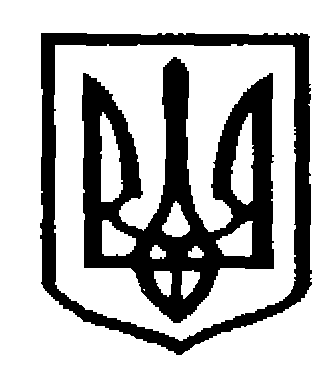 У К Р А Ї Н АЧернівецька міська радаУ П Р А В Л I Н Н Я   О С В I Т Ивул. Героїв Майдану, .Чернівці, 58029 тел./факс (0372) 53-30-87,  E-mail: osvitacv@gmail.com. Код ЄДРПОУ №02147345Про надання інформації щодотермінів проведення зимових канікулУправління освіти Чернівецької міської ради просить до 14:00 17.12.2021 року надати інформацію про терміни проведення зимових канікул та форми організації освітнього процесу з 20.12.2021р. по 31.12.2021р., заповнивши таблицю за покликанням: http://surl.li/azgldУ разі прийняття рішення про організацію освітнього процесу з використанням технологій дистанційного навчання наголошуємо на необхідності своєчасного інформування всіх учасників освітнього процесу.Начальник відділу загальноїсередньої освіти управління освіти Чернівецької міської ради                                                     Олена КУЗЬМІНАЛариса ПОПОВИЧ, 53-23-6216.12.2021  № 01-31/3190Керівникам закладів загальної середньої освіти